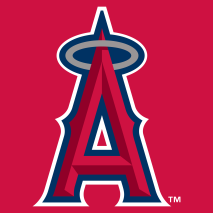 AngelsNoah AveryMicheal BlackmoreLuke EvansEve HarrisAyden MaidmentQuinn OsmondJake ParkZachary ParsonsMaddox QuintonCamryn ThorneAaliyah BestHudson BurseyNolan CraneFelicity PelleyAlexis SpurrellAiden ThorneHayden Vokey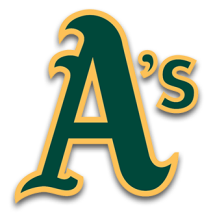 AthleticsOliver AckermanCole BamburyDaniel BryneBlake Everly Duncan-KennedyRory HannEve HarrisReed MorrisonIsabelle NybergJames PrimmerLuke SpurrellAddison WellsLily BaileyMaxwell BenoitMark HarrisBen Paul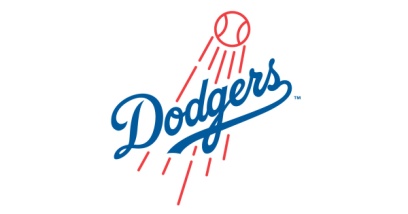 DodgersJoel BaggsKalem BoltPaige HowseOwen MeadeOliver PelleyMadison Penney-RyanNate PierceyJoel RussellNathan TarrantEmily BestEvan FillierAndrie Lorenz OcampoReid Spurrell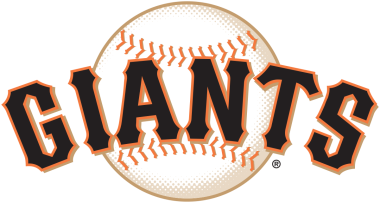 GiantsCameron BaileyDawson BryantHunter Brazil-GrayRiley HancockKenzie MatthewsEwan MorganIsaac PowerMatthew Sibley-WhiteNya StanleyJoshua WisemanMya FarrellChase HarrisLogan MooresRaya Pond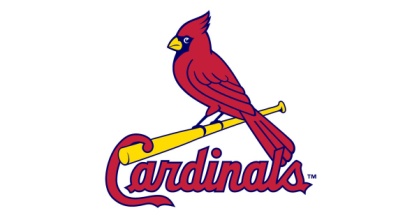 CardinalsGavin BaggsRiley BakerCole Brooking-MarshJackson FurlongJames HancockNoah HemeonNathan HemeonCameron KingGracie PrinceRaine RogersCody SimmsDalton TemplemanLeland Webster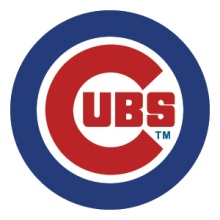 CubsJack AverySam BennettPeter BennettCarter BryantJaxon ClouterJagger HannJohn LynchGrace MooresGabriel RoseLayla StanleyChayse SweetlandJackson Vardy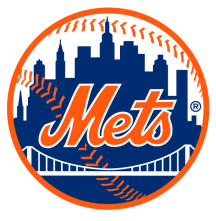 MetsJordan AveryMaddox BarringtonNicholas BlackmoreJayden DroverRyan HarrisMaddox JonesRobert PaulBrynne PowerRyder HickeyAndrew TaylorColson VivianJoshua Wilcox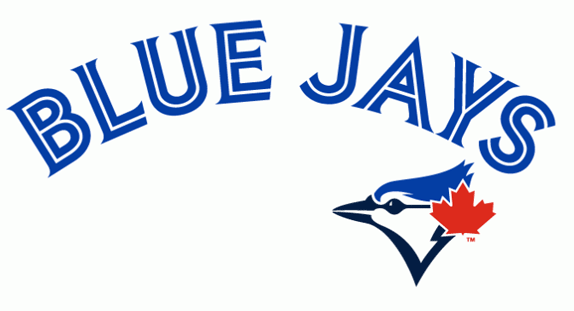 Blue JaysDylan BamburyAlicia BarnesJacob ChardJeffery CritchIsaac HarnumJada HarnumCole HollowayAlexis JonesRussell MonkKatie PowerHayley SoperShane SoperHenry SpurrellMark SpurrellTaylor Welsh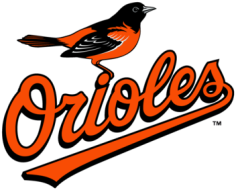 OriolesGrady BakerJackson BarringtonHarley BurryBrady CoadyWilliam CrockerParker EmberlyPeyton FarrellAva GaultonJacob HarrisBrooklyn JeffordEvan MullettJames ParkSophia PenneyJake TilleyJaxon Wicks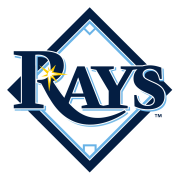 RaysElliott BaileyChristyn DavisLogan EddyLexie EllisNathan FillierEthan GlassChristopher HarrisGavin KeatsRiley KellyRebecca LambertLiam PenneyDevon PriceRobert StanleyOwen VergeAshton Webster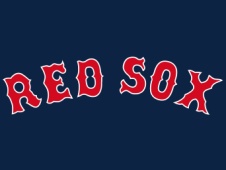 Red SoxAaron AveryJay AveryAiden BryantBrooke CooperMackenzie HookeyMegan HookeyWilliam MacDonaldKeegan MorganMerkuria NorrisGavin ParrottMicah RoseAbigail SkiffingtonBrody SpurrellTristan SpurrellGavin Stanley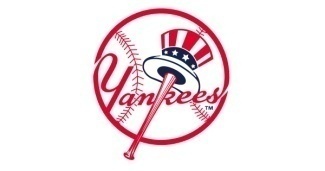 YankeesAiden AveryLily BennettChase DroverJenna HiscockJoey JacobsMaiya Laite-BaggsRylee LeonardShawn LovelessEthan MackeyRiley NorrisNicholas ReidEmma RogersLily SpurrellParker SpurrellLogan Sullivan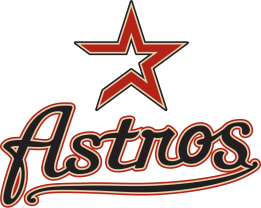 AstrosLucas BakerMatthew ClarkeJenna DaweLucas FramptonDylan HollowayKatelyn JeffordKaden LambertEthan MackeyJared RideoutGabrielle RobbinsJoshua WhiteLeah Wiseman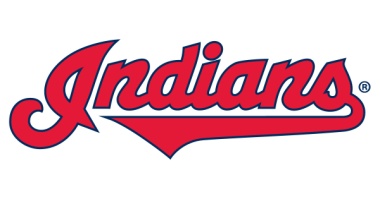 Indians Mark ButtClaire NewmanThomas EvoyLucas HaynesAva IvanyBraden KeelMatthew MacLeanGarrett PittsAlexander PowerJoely PowerChristopher RoseKatelyn Wiseman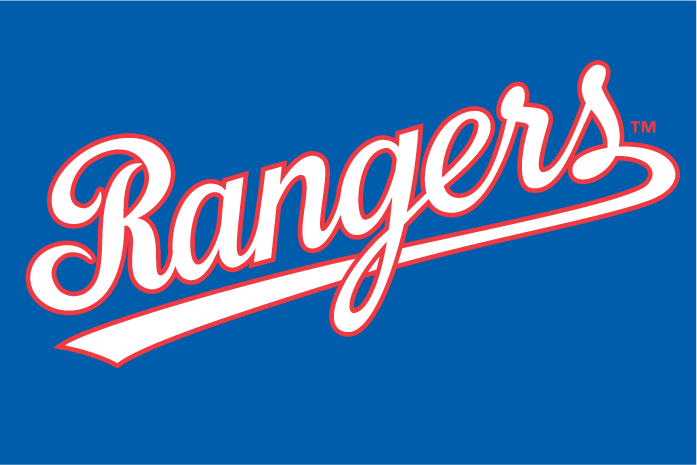 RangersHarmoni AveryJasmine AveryDamian BladenAdam CurrieGabe GreeningWilliam HollowayKyle LambertJillian PardyAdam PenneyNoah PriceJessica ShortRyan SmithEvan Kent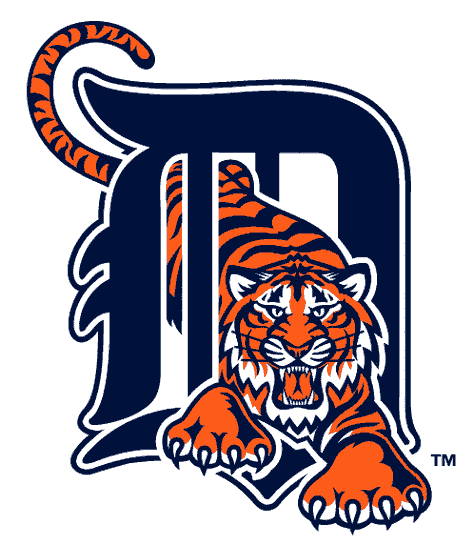 TigersGeorgia BoltLucas BryantCarson DoverBenjamin HarrisJillian HarrisTyler HumbyAlex MackeyKyle PenneyChloe PittsTaylor ReidKyle SpurrellSkylar Thistle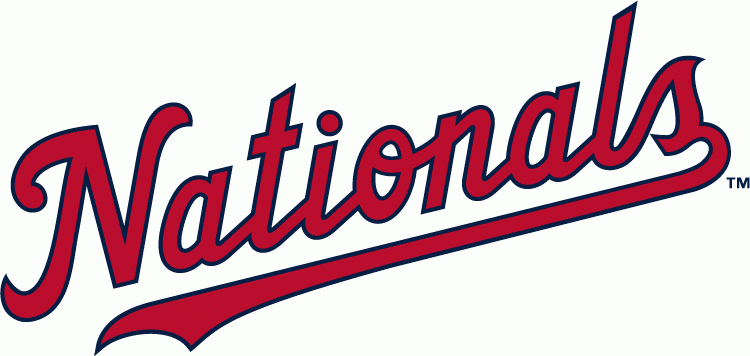 NationalsNathan BakerMelissa BarnesMark BoutcherMadison ClarkeAshley HealeyCassidy IvanyLandon KingEmily NorrisAaron OcampoWill RobbinsAvery SmithRaquel StoylesEvan TuckerTyler Wiseman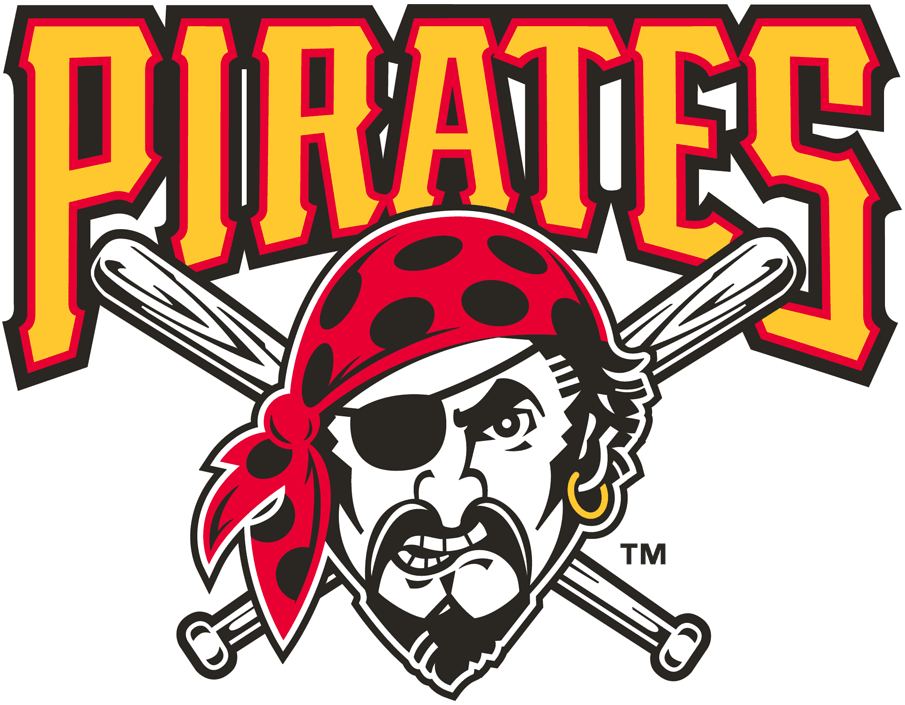 PiratesJoseph BlackmoreMaggie BurtEmma EvoyCole HarrisJayden HollowayLucas JeffordMackenzie MartinAlyssa OldfordRJ RoseBrett SmithSam WalshJada WebsterJoshua Wiseman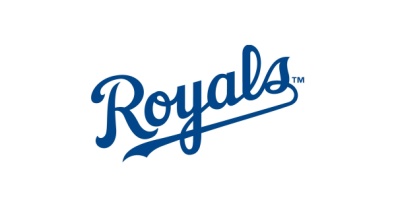 RoyalsNathan BladenHolly ButtPaige FlemmingLiam HoganBrandon HollowayMaria HollowayJesse MackeyEmily MullettSamuel PikeAndrew PittsMarcus RideoutRiley RoweRiana SimmondsEthan Tracey